Publicado en Madrid el 14/02/2020 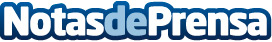 Fundación ONCE y Lefebvre recapitulan las normas y leyes que afectan a las personas con discapacidadEl libro, presentado en el marco de una jornada celebrada en Fundación ONCE, está dividido en cuatro partes: fiscal; empleo y seguridad social; dependencia y servicios sociales, y accesibilidadDatos de contacto:Autor91 411 58 68Nota de prensa publicada en: https://www.notasdeprensa.es/fundacion-once-y-lefebvre-recapitulan-las Categorias: Nacional Derecho Sociedad Recursos humanos http://www.notasdeprensa.es